September You said …. We didPrimaryThank you for your feedback to our September evaluation question. Here is the feedback received.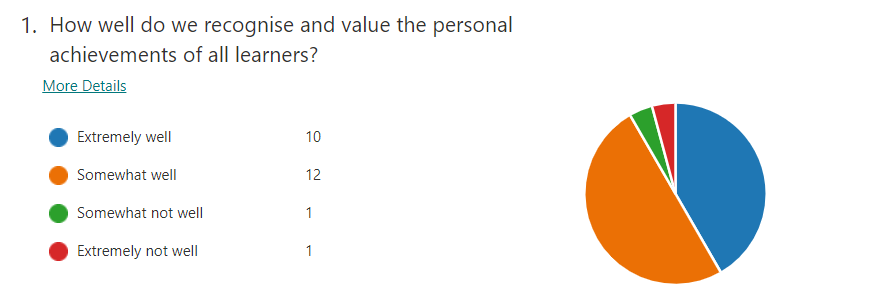 From the feedback we received we have created a wider achievement display to recognize pupils’ achievements at home.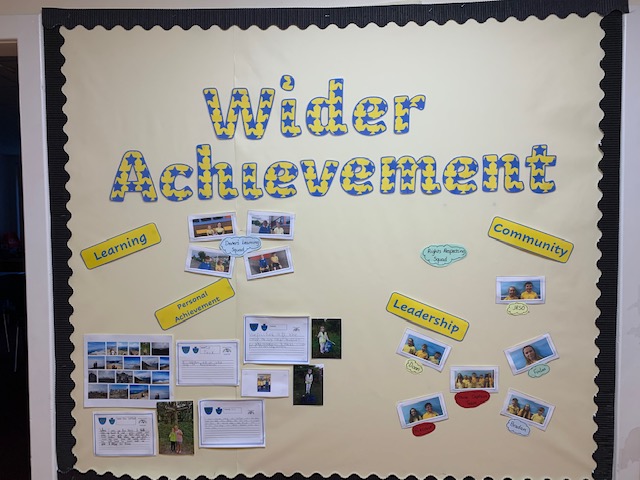 We have introduced House Point Competitions throughout the session with a wider focus for pupils’ achievements.Term 1 – Maths Quiz and Art CompetitionsTerm 2 – Literacy and Expressive Arts CompetitionaTerm 3 – Spelling Quiz and Sports DayIntroduced a tracking sheet to ensure all children’s work is shared on the What’s On over the session.ECC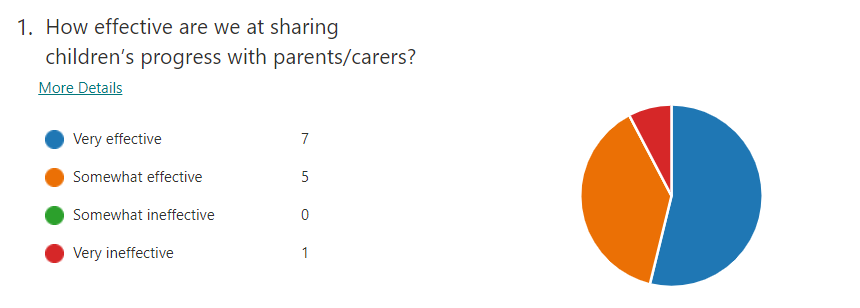 We will continue to look at how we use the learning journals to share information on children’s progress.